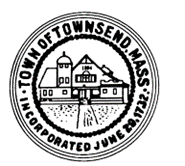 PUBLIC NOTICE OF VACANCYIn accordance with Section 7-10 of the Townsend Charter requiring a ten (10) day posting, the following vacancies are posted: OPEN SPACE AND RECREATION COMMITTEEApplicants should have an interest and commitment to open space preservation and protection and recreation. The Committee is responsible for updating the town’s Open Space and Recreation Plan, which is a requirement of the State and also used as a determining a factor in awarding grants for land use projects such as open space purchases and recreation facility development and upgrades. 1 Member: citizen-at-large. Appointed Annually by the Board of Selectmen If interested, please forward a Volunteer Application form to the Office of the Board of Selectmen, 272 Main Street, Townsend, MA 01469